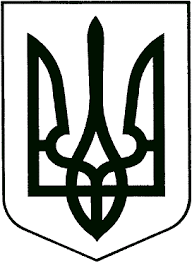 ВИКОНАВЧИЙ КОМІТЕТЗВЯГЕЛЬСЬКОЇ МІСЬКОЇ РАДИРІШЕННЯ11.10.2023                                                                                                      № 926Про внесення змін до заходів з підготовки  галузей  господарського  комплексу Звягельської міської територіальної громади до  роботи в  осінньо-зимовий період 2023-2024 років      Керуючись підпунктом 1 пункту а, підпунктом 2 пункту б  статті 30 Закону  України „Про місцеве самоврядування в Україніˮ,  з метою належної підготовки галузей господарського комплексу Звягельської міської територіальної громади  до роботи в осінньо-зимовий період  2023-2024 років, розглянувши звернення виконавчого комітету міської ради від 05.10.2023.10.2023 №35,  виконавчий комітет міської радиВИРІШИВ:      1.  Внести зміни до заходів з підготовки галузей господарського комплексу міської територіальної громади  до роботи в осінньо-зимовий період 2023-2024 років, затверджених рішенням виконавчого комітету міської ради від   24.05.2023   №755 «Про підготовку  галузей  господарського  комплексу Звягельської міської територіальної громад  и до  роботи в  осінньо-зимовий період 2023-2024 років», а саме розділ «Виконавчий комітет Звягельської міської ради» доповнити новими пунктами:       2. Контроль за виконанням цього рішення покласти на керуючого справами виконавчого комітету міської ради Долю О.П.Міський голова                                                                           Микола БОРОВЕЦЬ№ п/пНазва заходуТермін виконанняВідповідальні особиВиконавчий комітет Звягельської міської радиВиконавчий комітет Звягельської міської радиВиконавчий комітет Звягельської міської радиВиконавчий комітет Звягельської міської ради2Повірка лічильника СВТУ-11Т №2219до01.12.2023Доля О.П.3Ремонт негарантійний з заміною елемента живлення та мікросхем лічильника СВТУ-11Т №2219до01.12.2023Доля О.П.